ПРОЕКТР О С С И Й С К А Я   Ф Е Д Е Р А Ц И ЯБ Е Л Г О Р О Д С К А Я    О Б Л А С Т Ь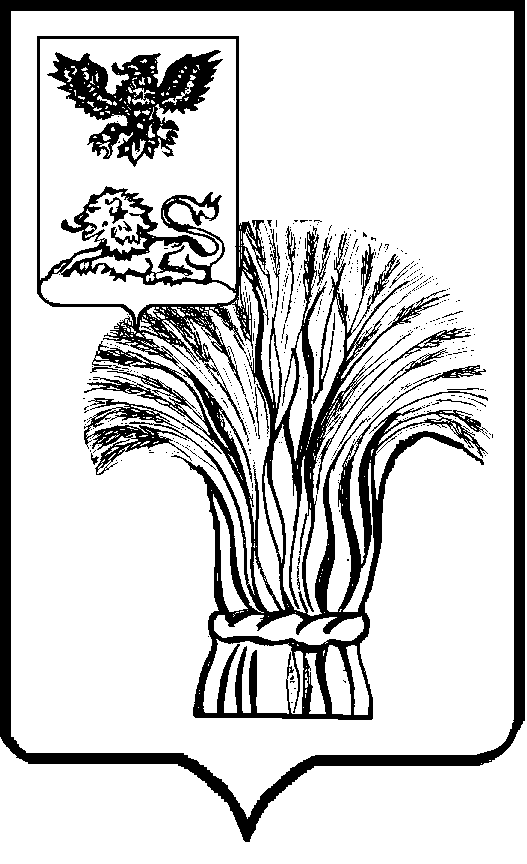 МУНИЦИПАЛЬНЫЙ СОВЕТ МУНИЦИПАЛЬНОГО РАЙОНА«РОВЕНЬСКИЙ РАЙОН»ЧЕТВЕРТОГО СОЗЫВАР Е Ш Е Н И Е			2023 год						            № _______О внесении изменений в решение Совета депутатов Ровеньского района от 14 ноября 2007 года №280 «Об утверждении положения о бюджетном процессе в Ровеньском районе»В целях приведения муниципальных нормативных правовых актов Ровеньского района в соответствие с требованиями Бюджетного кодекса Российской Федерации Муниципальный совет Ровеньского района решил:Внести в Положение о бюджетном процессе в Ровеньском районе, утвержденное решением Совета депутатов Ровеньского района от 14 ноября 2007 года №280 «Об утверждении положения о бюджетном процессе в Ровеньском районе» следующие изменения:статью 17 дополнить пунктом пять следующего содержания:«5) Предоставление субсидий юридическим лицам, индивидуальным предпринимателям, а также физическим лицам - производителям товаров, работ, услуг в целях финансового обеспечения исполнения муниципального социального заказа на оказание муниципальных услуг в социальной сфере.»;статью 24 дополнить пунктом девять следующего содержания:«9. Субсидии в целях финансового обеспечения исполнения муниципального социального заказа на оказание муниципальных услуг в социальной сфере юридическим лицам (за исключением субсидий муниципальным учреждениям), индивидуальным предпринимателям, а также физическим лицам - производителям товаров, работ, услуг, являющимся исполнителями таких услуг, предоставляются из местного бюджета в соответствии со статьей 24.2 настоящего Положения.»;дополнить статьей 24.2 следующего содержания:«Статья 24.2. Предоставление субсидий в целях финансового обеспечения исполнения муниципального социального заказа на оказание муниципальных услуг в социальной сфереВ местном бюджете Ровеньского района могут предусматриваться субсидии юридическим лицам, индивидуальным предпринимателям, а также физическим лицам - производителям товаров, работ, услуг в целях финансового обеспечения исполнения муниципального социального заказа на оказание муниципальных услуг в социальной сфере в соответствии с Федеральным законом от 13 июля 2020 года № 189-ФЗ «О государственном (муниципальном) социальном заказе на оказание государственных (муниципальных) услуг в социальной сфере» и принятыми в соответствии с ним иными нормативными правовыми актами:на финансовое обеспечение выполнения бюджетными и автономными учреждениями муниципального задания, предусмотренного статьей 18 настоящего Положения;на оплату соглашения об оказании муниципальных услуг в социальной сфере, заключенного по результатам конкурса;на оплату соглашения о финансовом обеспечении (возмещении) затрат, связанных с оказанием муниципальных услуг в социальной сфере в соответствии с социальным сертификатом на получение муниципальной услуги в социальной сфере.Предоставление субсидий, предусмотренных подпунктами 2 и 3 пункта 1 настоящей статьи, из местного бюджета Ровеньского района осуществляется в порядке, установленном администрацией Ровеньского района, на основании соглашений, заключенных по результатам отбора исполнителей муниципальных услуг в социальной сфере в соответствии с Федеральным законом от 13 июля 2020 года № 189-ФЗ «О государственном (муниципальном) социальном заказе на оказание государственных (муниципальных) услуг в социальной сфере» и принятыми в соответствии с ним иными нормативными правовыми актами Российской Федерации.3. Соглашения, предусмотренные настоящей статьей, заключаются на срок оказания муниципальной услуги в социальной сфере, указанный в муниципальном социальном заказе на оказание муниципальных услуг в социальной сфере, который может превышать срок действия доведенных до получателя бюджетных средств лимитов бюджетных обязательств на предоставление субсидий, предусмотренных подпунктами 2 и 3 пункта 1 настоящей статьи.4. Не использованные в отчетном финансовом году остатки субсидий, предоставляемых в соответствии с соглашениями, предусмотренными подпунктами 2 и 3 пункта 1 настоящей статьи, остаются в распоряжении исполнителей муниципальных услуг в социальной сфере при условии соблюдения ими условий, установленных такими соглашениями.»; пункт 6 статьи 64 дополнить абзацем восьмым следующего содержания:«в случае перераспределения бюджетных ассигнований в рамках одного мероприятия муниципальной программы;»; пункт 6 статьи 64 дополнить абзацем девятым следующего содержания:«в случае перераспределения бюджетных ассигнований по мероприятиям муниципальных программ главному распорядителю бюджетных средств;»; в пункте 4 статьи 27 слова «и не может превышать 3 процента утвержденного указанными решениями о бюджетах общего объема расходов» исключить. в статье 31: а) в абзаце восьмом части второй слова «по учету средств» исключить;б) часть три дополнить абзацами 3 и 4 следующего содержания: «в объеме, не превышающем разницы между остатками, образовавшимися в связи с неполным использованием бюджетных ассигнований в ходе исполнения в отчетном финансовом году бюджета муниципального района, в случае отнесения Ровеньского района в соответствии с Бюджетным кодексом Российской Федерации к группе заемщиков с высоким или средним уровнем долговой устойчивости, и суммой увеличения бюджетных ассигнований, предусмотренных абзацем вторым настоящей части, используются в порядке, установленном частью 3.1 настоящей статьи; в объеме превышения общей суммы заимствований Ровеньского района в случае отнесения Ровеньского района в соответствии с Бюджетным кодексом  Российской Федерации к группе заемщиков с низким уровнем долговой устойчивости, над общей суммой средств, направленных на финансирование дефицита бюджета муниципального района, и объемов погашения долговых обязательств Ровеньского района по итогам отчетного финансового года направляются в текущем финансовом году на осуществление выплат, сокращающих долговые обязательства Ровеньского района.»; в) дополнить частью 3.1 следующего содержания: «3.1. Остатки средств бюджета муниципального района на начало текущего финансового года в объеме, не превышающем разницы между остатками, образовавшимися в связи с неполным использованием бюджетных ассигнований в ходе исполнения в отчетном финансовом году бюджета муниципального района, и суммой увеличения бюджетных ассигнований, предусмотренных абзацем вторым части 3, направляются в текущем финансовом году на обеспечение первоочередного финансирования расходных обязательств, установленных решением Муниципального совета Ровеньского района о местном бюджете муниципального района на очередной финансовый год и плановый период, и (или) увеличение объема резервного фонда администрации Ровеньского района.»; г) часть четвертую признать утратившей силу;абзац пятнадцатый части 2 статьи 53 признать утратившим силу.2. Настоящее решение вступает в силу с даты опубликования и распространяется на правоотношения, возникшие с 1 января 2023 года.3. Контроль за исполнением настоящего решения возложить на постоянную комиссию по экономическому развитию, бюджету и налогам Муниципального совета  Ровеньского района.Председатель Муниципального совета	    Ровеньского района				                  В.А. Некрасов